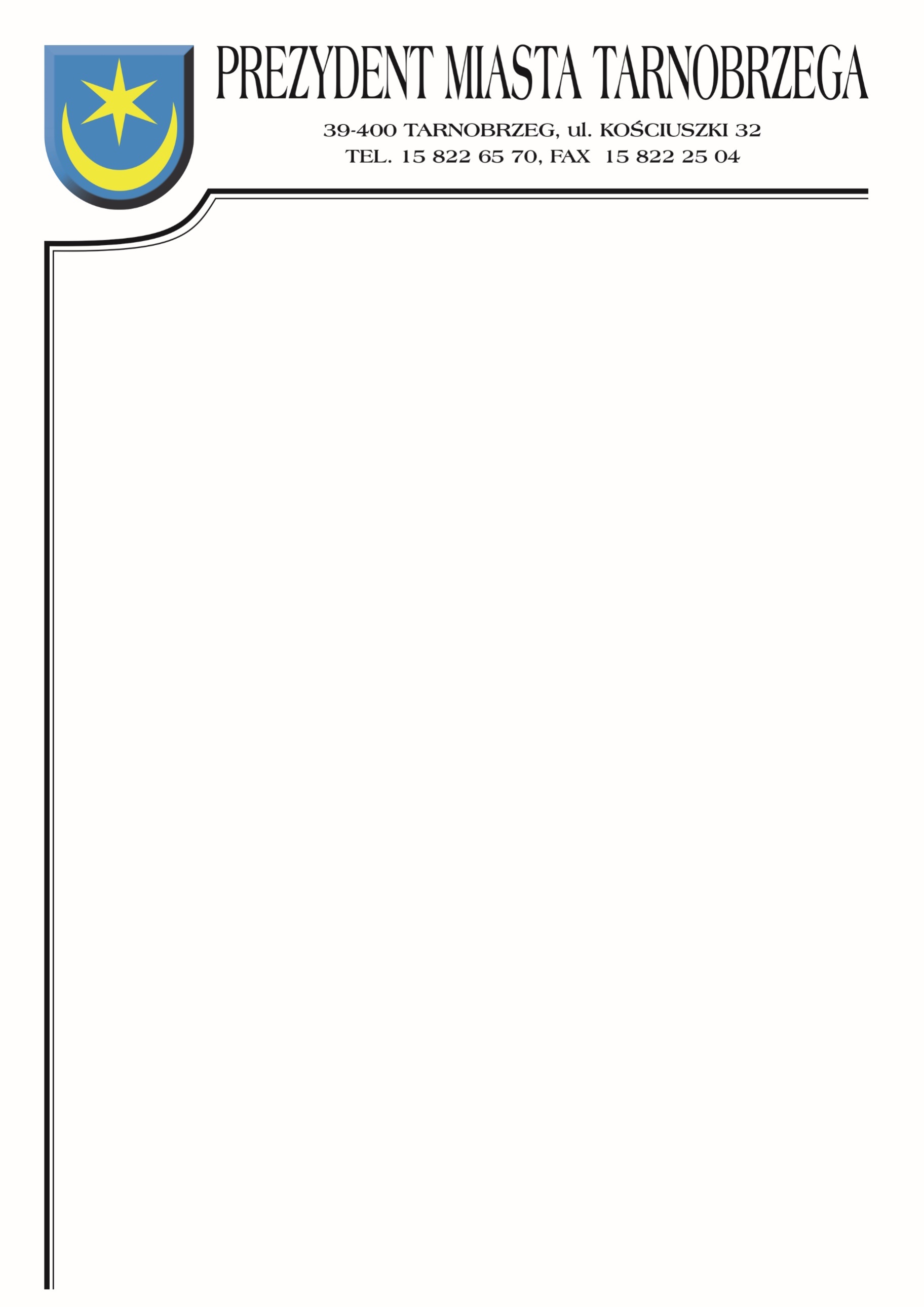 Znak sprawy: BZP-I.271.22.2021                          Tarnobrzeg, 21 października 2021r.Do wszystkich WykonawcówODPOWIEDZI NA PYTANIA WRAZ Z MODYFIKACJĄ SWZDotyczy postępowaniao udzielenie zamówienia publicznego na wykonanie zadania pn.:„Odbiór, transport i zagospodarowanie odpadów komunalnych z terenu miasta  Tarnobrzega odbieranych od właścicieli nieruchomości, na których zamieszkują mieszkańcy”.Zamawiający informuje, że w terminie określonym zgodnie z art. 135 ust. 2 ustawy z 11 września 2019 r. – Prawo zamówień publicznych (Dz.U. 2021 poz. 1129 z późn.zm.), Wykonawcy zwrócilisię do zamawiającego z wnioskiem o wyjaśnienie treści SWZ.W związku z powyższym, Zamawiający udziela następujących wyjaśnień:Pytanie 1: Zamawiający w treści SWZ w rozdziale III Opis przedmiotu zamówienia pkt. 4 określa, że: „Odbioru odpadów wymienionych w ust. 2 należy przeprowadzać różnymi samochodami dla poszczególnych frakcji odpadów w sposób zapobiegający ich zmieszaniu. Zamawiający dopuszcza odbiór popiołu i odpadów zmieszanych łącznie jednym samochodem w trakcie jednego przejazdu.” Wnosimy o doprecyzowanie czy Zamawiający uzna warunek określony w dokumentacji przetargowej za spełniony jeżeli Wykonawca do realizacji przedmiotu zamówienia wykaże pojazdy dwukomorowe, bądź skrzyniowe z zamontowaną przegrodą. Odpowiedź:Zamawiający uzna warunek określony w dokumentacji przetargowej za spełniony jeżeli Wykonawca do realizacji przedmiotu zamówienia wykaże pojazdy dwukomorowe, bądź skrzyniowe z zamontowaną przegrodą.Pytanie 2:Zamawiający w treści SWZ w rozdziale III Opis przedmiotu zamówienia pkt. 5 określa, że: „Wykonawca zobowiązany jest do odbierania odpadów komunalnych przy pomocy specjalistycznych pojazdów, przeznaczonych wyłącznie do tego celu oraz w sposób wykluczający mieszanie opadów.” Wnosimy o wyjaśnienie, co Zamawiający ma na myśli pod podjęciem specjalistycznych pojazdów.Odpowiedź:Zamawiający pod pojęciem pojazdów  specjalistycznych ma na myśli pojazdy  określonew §3 Rozporządzenia Ministra Środowiska z dnia 11 stycznia 2013 r. w sprawie szczegółowych wymagań w zakresie odbierania odpadów komunalnych od właścicieli nieruchomości ( Dz. U 2013 poz. 122).Pytanie 3:Zamawiający w treści SWZ w rozdziale III Opis przedmiotu zamówienia pkt. 6 określa, że: „Zamawiający zastrzega, że w przypadku, gdy zgodnie z harmonogramem dzień odbioru odpadów przypada w dzień ustawowo wolny od pracy, Wykonawca zobowiązany jest zrealizować usługę odbioru odpadów w ciągu 7 dni poprzedzających ten dzień lub 7 dni następujących po tym dniu.” Natomiast w treści SWZ w rozdziale III Opis przedmiotu zamówienia w pkt. 5 Zamawiający określa, że: „Wykonawca zobowiązany jest do odbierania odpadów z poszczególnych nieruchomości w ustalonych w harmonogramie usuwania odpadów komunalnych terminach tj. od poniedziałku do piątku w godzinach 6.00-22.00.” Wnosimy o doprecyzowanie, czy Zamawiający dopuszcza odbiór odpadów w soboty, powyższe zapisy są niejednoznaczne dla Wykonawcy i mogą spowodować błędną interpretacje.Odpowiedź:Zamawiający dopuszcza przełożenie odbioru odpadów w przypadku, gdy dzień ich odbioru jest dniem ustawowo wolnym od pracy (świątecznym) wypadającym  na tygodniu, i wyznaczenie odbioru w ciągu 7 dni przed lub po  tym dniu, w tym również w sobotę  jeśli będzie to wygodne dla Wykonawcy. Pytanie 4:Zamawiający w treści SWZ w rozdziale III Opis przedmiotu zamówienia pkt. 6 określa, że: „Dopuszcza się realizowanie usługi odbioru odpadów poza harmonogramem, na zgłoszenie właściciela nieruchomości, która odbywać się będzie odpłatnie na podstawie umowy między właścicielem nieruchomości i Wykonawcą.” Prosimy o doprecyzowanie, czy Zamawiający w powyższym zapisie określił odbiór wszystkich frakcji odpadów, czy tylko odpadów wielkogabarytowych i gruzu ?Odpowiedź:Zamawiający  dopuszcza realizowanie usługi odbioru wszystkich odpadów podlegających segregacji,na zgłoszenie właściciela nieruchomości, która odbywać się będzie odpłatnie na podstawie umowy między właścicielem nieruchomości i Wykonawcą. Pytanie 5:Zamawiający w treści SWZ w rozdziale III Opis przedmiotu zamówienia pkt. 9 określa, że: „Przed pierwszym odbiorem odpadów komunalnych Wykonawca wyposaży każdą nieruchomość w 5 worków każdego koloru.” Oraz w treści SWZ w rozdziale III Opis przedmiotu zamówienia pkt. 10 określa, że: „Dostarczenie właścicielom nieruchomości worków następuje : - po raz pierwszy po zawarciu umowy w terminie 7 dni roboczych od dnia podpisania umowy, - dla nowych nieruchomości w terminie 7 dni roboczych od zgłoszenia przez Zamawiającego. Wnosimy o doprecyzowanie, czy konieczne jest rozdawanie pakietu startowego, w przypadku gdy poprzedni Wykonawca zgodnie z umową wyposażył mieszkańców w worki przy ostatnim odbiorze? Odpowiedź:Zamawiający wymaga dostarczenia pakietu startowego w ilości  25 szt (5  szt z każdego koloru).Pytanie 6Zamawiający w treści SWZ w rozdziale III Opis przedmiotu zamówienia pkt. 12 określa, że: „Wykonawca przejmie odpady jako zmieszane i zobowiązany jest o tym fakcie powiadomić Zamawiającego niezwłocznie jednak nie później niż do 3 dni roboczych, załączając dokumentację – nagranie z kamery, zdjęcia.” Wykonawca podczas odbioru odpadów nie może dopuścić do zmieszania ze sobą różnych frakcji odpadów wobec czego odbiór odpadów, które są selektywne, nie może się odbyć tego samego dnia, co odbiór odpadów zmieszanych. W harmonogramie odbiór odpadów różnych frakcji przypada na inne dni tygodnia/miesiąca. Wnosimy o zmianę zapisu dot. źle posegregowanych odpadów i zamieszczenie punktu dot. możliwości zebrania odpadu zgodnie z harmonogramem odbioru odpadów zmieszanych uwzględniając wcześniejszą dokumentację wideo fotograficzną przesłaną do Zamawiającego.Odpowiedź:Zamawiający podtrzymuje zapisy SWZ.Pytanie 7Zamawiający w treści SWZ w rozdziale III Opis przedmiotu zamówienia pkt. 12 określa, że: „Wykonawca zobowiązuje się do każdorazowego porządkowania terenu zanieczyszczonego odpadami i innymi zanieczyszczeniami wysypanymi z pojemników, worków i pojazdów w trakcie realizacji usługi odbioru odpadów, dotyczy to również miejsc zbiórki odpadów mebli i odpadów wielkogabarytowych oraz zużytego sprzętu elektrycznego i elektronicznego, zbierania leżących obok zapełnionych pojemników worków lub luzem odpadów tego samego rodzaju, co rodzaj odbieranych odpadów w promieniu 2 metrów od pojemnika Obowiązek ten powinien być realizowany przy opróżnieniu pojemników i odbiorze worków. Wykonawca winien zabezpieczyć przewożone odpady przed wysypaniem się w trakcie transportu w przypadku wysypania Wykonawca obowiązany jest do natychmiastowego uprzątnięcia odpadów oraz usunięcia skutków ich wylania lub wysypania (zabrudzeń, plam, itd.)” Wnosimy o doprecyzowanie, co dokładnie Zamawiający ma na myśli poprzez sformułowanie „porządkowania terenu zanieczyszczonego odpadami i innymi zanieczyszczeniami wysypanymi z pojemników, worków i pojazdów (…) w promieniu 2 metrów od pojemnika”Odpowiedź:Zamawiający rozumie przez to pozbieranie ręcznie większych odpadów  i pozamiatanie leżących  luźno mniejszych. Pytanie 8Zamawiający w treści SWZ w rozdziale III Opis przedmiotu zamówienia pkt. 15 określa, że: „Wykonawca będzie zobowiązany do przeszkolenia minimum dwóch pracowników nadzoru wskazanych przez Zamawiającego z obsługi systemu pozycjonowania satelitarnego jakim będzie się posługiwał w trakcie realizacji przedmiotu zamówienia. Ponadto jest zobowiązany do zapewnienia dostępu do tego oprogramowania poprzez wtyczkę która umożliwi uzyskanie Zamawiającemu informacji (…)” Wnosimy o doprecyzowanie co Zamawiający ma na myśli przez sformułowanie „zapewnienie dostępu do tego oprogramowania poprzez wtyczkę”Odpowiedź:Zamawiający ma na myśli odpowiednie oprogramowanie lub uzyskanie odpowiedniego dostępu poprzez adres witryny internetowej z danymi dostępowymi. Pytanie 9Zamawiający w treści SWZ w rozdziale III Opis przedmiotu zamówienia pkt. 20 określa, że: „Zebrane i zgromadzone na terenie nieruchomości odpady zielone, których mieszkaniec nie może umieścić w pojemnikach (workach) do segregacji odpadów ze względu na swoją wielkość i specyfikę -Wykonawca ma obowiązek odebrać zgodnie z harmonogramem wywozu odpadów komunalnych i segregowanych. Zgodnie z Regulaminem Utrzymania czystości i porządku na terenie miasta Tarnobrzeg mieszkaniec ma obowiązek zgłosić telefonicznie konieczność odbioru odpadów zielonych z nieruchomości, przedsiębiorcy prowadzącemu odbiór odpadów.” Wykonawca w trosce o wysokość kosztów poniesionych przez Zamawiającego, informuje, że mieszkańcy wyżej opisane odpady mogą samodzielnie i nieodpłatnie oddać do PSZOK. Zwiększenie kosztów poniesionych przez Zamawiającego wynika z wliczenia wszelkich wydatków wliczanych przez Wykonawcę tj. koszty personelu umysłowego oraz robotniczego, eksploatacji pojazdu, koszty paliwa, koszty operacyjne. Tym samym zlecając powyższe wykonanie usługi (odbioru i transportu odpadu) Zamawiający naraża się na otrzymanie ofert znacznie wyższych niżeli w przypadku, gdy mieszkaniec samodzielnie odda odpady do PSZOK.Odpowiedź:Zamawiający  podtrzymuje zapisy ponieważ takiej usługi wymagają zapisy uchwały w sprawie uchwalenia Regulaminu  utrzymania czystości i porządku w gminie  Tarnobrzeg z dnia 30 czerwca 2016 r. Nr XXX/288/2016 .Pytanie 10Zamawiający w treści SWZ w rozdziale III Opis przedmiotu zamówienia pkt. 20 określa, że: „Zebrane i zgromadzone na terenie nieruchomości odpady zielone, których mieszkaniec nie może umieścić w pojemnikach (workach) do segregacji odpadów ze względu na swoją wielkość i specyfikę -Wykonawca ma obowiązek odebrać zgodnie z harmonogramem wywozu odpadów komunalnych i segregowanych. Zgodnie z Regulaminem Utrzymania czystości i porządku na terenie miasta Tarnobrzeg mieszkaniec ma obowiązek zgłosić telefonicznie konieczność odbioru odpadów zielonych z nieruchomości, przedsiębiorcy prowadzącemu odbiór odpadów. Wnosimy o doprecyzowanie czy Zamawiający pisząc o odpadach zielonych nie mieszczących się w workach ze względu na swoją wielkość ma na myśli również pnie i konary drzew? Ponadto prosimy doprecyzowanie co Zamawiający ma na myśli poprzez określenie „specyfika odpadu”.Odpowiedź:Zamawiający informuje iż  pod pojęciem :”specyfika odpadu” ma na myśli, wielkość, kształt, brak możliwości umieszczenia w worku ze względu na jego rozerwanie, np. gałęzie z kolcami, ostre, duże kawałki drewna, tuje i iglaki ścinane  całości. Pytanie 11Zamawiający w treści SWZ w rozdziale III Opis przedmiotu zamówienia pkt. 25 określa, że: „Wykonawca zobowiązany jest do przeprowadzenia działań informacyjnych i ekologicznych z zakresu zasad prawidłowego gospodarowania odpadami w szczególności poprzez: a) wydanie broszury informacyjnej 3 razy ( raz na rok ) w okresie trwania zamówienia dla właścicieli nieruchomości na temat segregowania odpadów (np. z harmonogramem wywozu odpadów), wymaganiami co do segregacji odpadów, usytuowania pojemnika itp., b) udzielanie na bieżąco informacji przez pracowników Wykonawcy przy odbiorze odpadów od właścicieli nieruchomości w razie konieczności (gdyby właściciel nieruchomości zadał pytanie pracownikowi podczas usługi odbioru odpadów z nieruchomości), Pracownicy wywożący odpady nie są upoważnieni do udzielania informacji mieszkańcom w zakresie segregacji odpadów, w tym celu rozdawane są ulotki/broszury informacyjne, a także dostępna jest infolinia Wykonawcy/ Wobec powyższego prosimy o zmianę zapisu punktu 25 Odpowiedź:Zamawiający podtrzymuje zapisy  SWZ.Pytanie 12Wykonawca zauważył w treści dokumentacji przetargowej następujące nieścisłości: W rozdziale IV SWZ, Zamawiający określił termin realizacji jako 36 miesięcy od dnia zawarcia umowy, natomiast w Załączniku nr 1 do SWZ (Formularz ofertowy) określił ilości odpadów na jeden rok kalendarzowy, a nie całość zamówienia. Wnosimy o wyjaśnienie czy Wykonawca ma określić cenę za jeden rok realizacji zamówienia czy ma przemnożyć wartość zamówienia przez 3 lata, tym samym prosimy o modyfikację formularza ofertowego na niebudzącego wątpliwości u oferentów.Odpowiedź:Zamawiający informuje, iż wartość zamówienia należy podać za 36 miesięcy. Zamawiający dokonuje modyfikacji w następujący sposób : załącznik nr 1 do SWZ zastępuje się załącznikiem nr 1 do SWZ po modyfikacji.Pytanie 13Prosimy o doprecyzowanie czy oraz w jakich urządzeniach i w jaki sposób będzie gromadzony popiół w zabudowie wysokiej? Zgodnie z SWZ Zamawiający zakłada odbiór popiołu z zabudowy wysokiej, ale nie precyzuje żadnych szczegółów w tej kwestii. Prosimy o doprecyzowanie ile będzie miejsc z których należy odbierać popiół pochodzący z zabudowy wysokiej oraz w jakich urządzeniach (rodzaj, wielkość) będzie on gromadzony. Odpowiedź:Zamawiający informuje, iż w Regulaminie utrzymania czystości i porządku na terenie gminy Tarnobrzeg (uchwała Rady Miasta Tarnobrzega z dnia 30 czerwca 2016 r nr XXX/288/2016 z późn. zm.) jest zapis o odbiorze popiołu z wysokiej zabudowy i tym samym znalazł się na specyfikacji. Sytuacja taka pojawiła się ponieważ w trakcie budowy są bloki wysokiej zabudowy gdzie nie określono jeszcze  sposobu ogrzewania i może być wybudowana przyblokowa kotłownia. W takiej sytuacji powstaną odpady w postaci popiołu. Jak stanowi art. 9 ust. 3 pkt. d  do selektywnego gromadzenia odpadów można używać worków lub pojemników w kolorze czarnym i u mieszczonym napisem popiół. Na dzień dzisiejszy w zabudowie wysokiej nie powstają tego typu odpady. Jeśli odpad się pojawi zostanie indywidualnie ustalona forma jego odbioru (worki lub kontener.Pytanie 14Prosimy o wyjaśnienie w jaki konkretnie sposób Zamawiający zakłada w praktyce realizację zapisu pkt 6 b) Dział III w odniesieniu do zabudowy wysokiej? Odpowiedź:Zgodnie z uchwałą z dnia 5 czerwca 2020 r nr XXVIII/311/2020  w sprawie  szczegółowego sposobu i zakresu świadczenia usług  w zakresie odbierania odpadów komunalnych od właścicieli nieruchomości i zagospodarowania tych odpadów częstotliwość odbioru odpadów w zabudowie wysokiej przypada :-odpady zmieszane trzy razy w tygodniu -odpady selektywnie zbierane:od kwietnia do października 3 razy w tygodniu od listopada do marca dwa razy w tygodniu .  W jednym i drugim przypadku pozostają dwa dni wolne od wywozu i w tych dniach Wykonawca ( w ciągu 7 dni od daty braku wywozu) winien uzupełnić pominięty wywóz. Pytanie 15Prosimy o doprecyzowanie zapisów pkt. 9 w części odnośnie wyposażenia każdej nieruchomości w 5 worków każdego koloru. W ile łącznie sztuk worków ( uwzględniając wszystkie kolory) Wykonawca ma wyposażyć każdą nieruchomość przed pierwszym odbiorem? Odpowiedź:Zamawiający  informuje iż,  5 worków z każdego koloru daje łącznie  liczbę 25 szt. Pytanie 16Prosimy o podanie maksymalnej możliwej w trakcie trwania zamówienia ilości udostepnień kontenerów na odpady zielone dla zabudowy wielolokalowej w okresie od 1 marca do 30 listopada każdego roku. Powyższe jest konieczne do skalkulowania ceny oferty. - Prosimy o doprecyzowanie czasokresu (wyrażonego w dniach roboczych) na jaki maksymalnie kontenery takie mają być udostępniane. Odpowiedź:Zamawiający informuje, iż maksymalna możliwa  ilość zamówienia kontenerów na odpady zielone dla zabudowy wielolokalowej w okresie od 1 marca do 30 listopada  wynosi 20 szt . czas na jaki kontener ma zostać udostępniony to 3 dni  robocze. Pytanie 17Prosimy o wykreślenie zapisu pkt. 15 Działu III tiret drugie tj. „rodzaj odbieranych odpadów” jako technicznie niemożliwego do spełnienia. Systemy pozycjonowania satelitarnego dostępne na rynku pokazują jak sama nazwa wskazuje dane o położeniu pojazdów, miejscach ich postojów oraz miejscach wyładunków, nie ma natomiast technicznej możliwości aby „GPS” pokazywał rodzaj odbieranych odpadów . Prosimy o wykreślenie tego zapisu jako technicznie niemożliwego do spełnienia. W przypadku gdyby Zamawiający nie wykreślił tego zapisu – prosimy o dokładne doprecyzowanie w jaki technicznie sposób GPS miałby pokazywać rodzaj odbieranych odpadów i podanie przykładów. 2 Odpowiedź:Zamawiający  wykreśli zapis pkt. 15 Działu III tiret drugi tj. „rodzaj odbieranych odpadów” jako technicznie niemożliwego do spełnienia.Pytanie 18W związku z zapisami art. 431 Ustawy Pzp, prosimy o : - dodanie do SWZ Działu III zapisu o tym, że Zamawiający będzie informował Wykonawcę o planowanych remontach dróg i ulic z co najmniej 5 - dniowym wyprzedzeniem i informacja taka będzie przesyłana drogą mailową do Zamawiającego. Często remonty wykonywane są na zlecenie Zamawiającego lub też przez podmioty podlegające Zamawiającemu, zatem Zamawiający bez problemu może dysponować, informacjami, które przekazane w odpowiednim czasie Wykonawcy umożliwią sprawne zapewnianie odbioru odpadów od mieszkańców. Wnosimy o dodanie zapisu regulującego takie sytuacje, zwłaszcza w kontekście przewidzianych kar umownych dla Wykonawcy za nieodebranie odpadów w dniu wynikającym z harmonogramu, za co przewidziana jest bardzo wysoka kara 0,1% wartości maksymalnego wynagrodzenia, a wyjątek od nienaliczania takiej kary stanowi wyłącznie sytuacja spowodowana niekorzystnymi warunkami atmosferycznymi powodującymi nieprzejezdność dróg. Nieprzejezdność dróg może być spowodowana także remontami dróg, które zależne są nie od Wykonawcy, a od podmiotów trzecich w związku czym Zamawiający nie może naliczać kary umownej Wykonawcy za okoliczności nie leżące po jego stronie. Art. 431 Ustawy Pzp z kolei obliguje strony do współdziałania, a sytuacje wyżej opisane związane z remontami dróg przekładającymi się na brak możliwości odbioru odpadów są przykładem, kiedy strony winny współdziałać tj. Wykonawca winien być z wyprzedzeniem informowany o takich sytuacjach, aby mógł zaplanować i zrealizować odbiór odpadów uwzględniający utrudniony dostęp do posesji. Odpowiedź:Zamawiający  dodaje do  Działu III  SWZ punkt 27a o treści” Zamawiający będzie informował Wykonawcę o planowanych i zależnych od Wykonawcy remontach dróg i ulic z co najmniej 5 dniowym wyprzedzeniem . Informacja będzie przesyłana drogą e-mail. Pytanie 19Prosimy o dodanie do zapisu wzoru umowy dot. kar umownych ( §16 pkt. 5 ppkt a). do katalogu sytuacji, kiedy kara umowna nie będzie naliczana Wykonawcy w sytuacji spowodowanej nieprzejezdnością dróg z powodu remontów, o których Wykonawca nie został uprzednio, ze stosownym wyprzedzeniem poinformowany przez Zamawiającego, tak aby mógł zaplanować inny sposób odbioru odpadów z miejsc niedostępnych. Zamawiający nie może naliczać kary umownej Wykonawcy za okoliczności nie leżące po jego stronie. Działania Zamawiającego nie mogą prowadzić do przerzucania na wykonawców zbyt dużych ryzyk i odpowiedzialności za zdarzenia, na które nie mają oni wpływu ( por. Wyrok KIO z dn. 27 sierpnia 2019r. sygn.. akt. KIO/1585/19) Odpowiedź:Wykonawca zmienia zapis wzoru umowy dot. kar umownych §16 pkt. 5 ppkt a na ;” za zwłokę w wykonaniu przedmiotu umowy, polegające na nie odebraniu odpadów komunalnych w terminie ustalonym w harmonogramie ich odbierania w wysokości 0,1%maksymalnego wynagrodzenia umownego, o którym mowa w § 7 ust. 2 umowy za każdy dzień zwłoki z zastrzeżeniem, że Zamawiającemu nie będzie przysługiwać roszczenie o zapłatę kar umownych przez Wykonawcę, w przypadku zwłoki w wykonaniu umowy spowodowanej niekorzystnymi warunkami atmosferycznymi powodującymi nieprzejezdność dróg, w sytuacji spowodowanej nieprzejezdnością dróg z powodu remontów, o których Wykonawca nie został uprzednio, ze stosownym wyprzedzeniem poinformowany przez Zamawiającego, tak aby mógł zaplanować inny sposób odbioru odpadów z miejsc niedostępnych.Pytanie 20Zamawiający wymaga, aby Wykonawca zorganizował i prowadził na terenie miasta Tarnobrzega PSZOK w terminie od 01.01.2021. do 31.12.2020r. Przedmiotowe zamówienie przewidziane jest na okres 36 miesięcy, prowadzenie PSZOK na 12 miesięcy. Prosimy zatem o udzielenie jednoznacznych informacji w zakresie: - W jaki sposób Zamawiający rozwiąże kwestię dostępności PSZOK dla mieszkańców po dniu 31.12.2022r. ? - Czy i gdzie PSZOK będzie funkcjonował po dniu 31.12.2022r.? - Czy po dniu 31.12.2022r. tj. od dnia 01.01.2023r. do końca trwania zamówienia Wykonawca będzie miał jakiekolwiek obowiązki w związku z funkcjonowaniem ewentualnego PSZOK, którego Wykonawca już nie będzie „organizował i prowadził”? Jeżeli tak ,prosimy o dokładne i precyzyjne określenie pełnego katalogu obowiązków Wykonawcy w tym zakresie. 3 W pkt. 1 Działu III czytamy, że obowiązki Wykonawcy to: i) - prowadzenie PSZOK w okresie do 31.12.2022r. oraz j). Transport oraz odbieranie i zagospodarowanie odpadów z Gminnego Punktu Selektywnej Zbiórki Odpadów Komunalnych i tutaj Zamawiający nie podaje czasokresu w jakim takie czynności Wykonawca ma wykonywać w ramach zamówienia. Prosimy o jednoznaczne wyjaśnienie, czy po dn. 31.12.2022r. Wykonawca będzie miał obowiązek transportu, odbioru i zagospodarowania odpadów z PSZOK. - Jeżeli tak – jakie to będą odpady, w jakim miejscu ew. PSZOK będzie zlokalizowany – jest to niezbędne do kalkulacji ceny oferty tj. kosztów transportu oraz w jakich urządzeniach będą gromadzone odpady – powyższe jest istotne z punktu widzenia dostosowania urządzeń do gromadzenia odpadów do pojazdów Wykonawcy (Zamawiający w SWZ precyzuje jakimi pojazdami winien dysponować Wykonawca w trakcie realizacji zamówienia). Odpowiedź:Zamawiający informuje, iż przedmiotem postępowania nie jest prowadzenie PSZOK po  dniu 31.12.2022 . Po tym dniu Wykonawca będzie miał obowiązek odbioru, transportu i zagospodarowania odpadów z  PSZOK do dnia 31.12.2024. Odpady jakie należy odbierać w punkcie PSZOK są dokładnie określone w uchwale z dnia 5 czerwca 2020 r nr XXVIII/311/2020 w sprawie  szczegółowego sposobu i zakresu świadczenia usług  w zakresie odbierania odpadów komunalnych od właścicieli nieruchomości i zagospodarowania tych odpadów w §2 ust. 2.Pytanie 21Zamawiający wymaga, aby w okresie do 31.12.2022r. Wykonawca zorganizował PSZOK na terenie miasta w odległości nie większej niż 2 km od siedziby Urzędu Miejskiego. Wnosimy o korektę wymogu i o dopuszczenie lokalizacji PSZOK-u w odległości nie większej niż 4 km od siedziby Urzędu Miejskiego. Poszerzenie promienia możliwej lokalizacji PSZOK-u nadal zagwarantuje ustawowo wymaganą łatwą dostępność Punktu dla mieszkańców ( nadmieniamy, że przecież obecnie funkcjonują na terenie Miasta Tarnobrzega z powodzeniem PSZOK-i zlokalizowane w odległości nieco większej niż 2 km od siedziby Urzędu Miejskiego, zatem promień 4 km zabezpieczy nadal interesy mieszkańców). Ponadto dopuszczenie lokalizacji PSZOK-u nieco dalej niż 2 km. może prowadzić do korzystniejszej ceny oferty, gdyż zlokalizowanie PSZOK-u w ścisłym centrum miasta powoduje, że koszty np. dzierżawy terenu pod PSZOK są siłą rzeczy wyższe (co Wykonawca wkalkulowuje w cenę oferty) , niż koszty dzierżawy takiego terenu nieco dalej, przy czym nadal w obszarze bez problemu gwarantującym łatwy dostęp dla mieszkańców. Wnioskowana zamiana jest w interesie samych mieszkańców, co Zamawiający winien brać pod uwagę. Odpowiedź:Zamawiający podtrzymuje zapisy SWZ.Pytanie 22Prosimy o jednoznaczne wyjaśnienie zapisu z pkt. 22 Dział III SWZ mówiącego o tym, że „Do czasu uruchomienia PSZOK Wykonawca zobowiązany jest poza harmonogramem odbioru odpadów odbierać spod wiat śmietnikowych wielkogabaryty, odpady elektro, budowlane, opony na zgłoszenie Zamawiającego”. - Co należy rozumieć pod pojęciem „wiat śmietnikowych” – prosimy o doprecyzowanie użytego terminu. - Jaka jest ilość „wiat śmietnikowych” spod których Wykonawca miałby odbierać wielkogabaryty, odpady elektro, budowlane, opony na zgłoszenie Zamawiającego. - co konkretnie należy rozumieć pod pojęciem „odpady elektro”. - Czy Zamawiającemu w sformułowaniu „do czasu uruchomienia PSZOK” chodzi wyłącznie o czas przed uruchomieniem PSZOK-u prowadzonego bezpośrednio przez Wykonawcę ? - Czy Zamawiający ma na myśli także sytuacje po dacie 31.12. 2022r., a więc czas począwszy od dn. 01.01.2023r. i sformułowanie „Do czasu uruchomienia PSZOK” należy rozumieć jako do czasu uruchomienia jakiegokolwiek PSZOK także w odniesieniu do PSZOK- u który Zamawiający planuje (lub nie) pod dacie 31.12.2022r.? - Jeżeli zapis „do czasu uruchomienia PSZOK” odnosiłby się także do sytuacji po dacie 31.12.2022r. prosimy o jednoznaczne określenie maksymalnego czasu wyrażonego w ilości dni w jakim Wykonawca miałby realizować obowiązek odbioru odpadów spod wiat śmietnikowych poza harmonogramem oraz o określenie maksymalnej ilości tego typu ew. zgłoszeń., jak również określenie w jakim trybie i terminie ( wyrażone w dniach roboczych od momentu zgłoszenia) zgłoszenia takie miałyby zostać zrealizowane. 4 Odpowiedź:Zamawiający informuje, iż pod pojęciem  „wiat śmietnikowych” ma namyśli miejsca gromadzenia odpadów  (altany, wiaty, niezabudowane, wydzielone place z umieszczonymi kontenerami )  w wysokiej zabudowie miasta. Orientacyjna ilość „wiat” to 114. Zamawiający pod pojęciem  „odpady elektro” ma na myśli elektroodpady zwane też Zużytym Sprzętem Elektrycznym i Elektronicznym (ZSEiE). Używane są także nazwy takie jak: elektrośmieci, elektroszrot, elektrozłom oraz WEEE – od angielskiego skrótu: Waste Electrical and ElectronicEquipment. Wykonawcy w zapisie - „do czasu uruchomienia PSZOK” chodzi wyłącznie o czas przed uruchomieniem PSZOK-u prowadzonego bezpośrednio przez Wykonawcę w ramach umowy.Pytanie 23Zamawiający informuje, że dysponuje promesą uzyskaną od właściciela terenu, na którym można zorganizować PSZOK tj. Tarnobrzeskiej Spółdzielni Mieszkaniowej w Tarnobrzegu – chodzi o teren zlokalizowany przy ul. Rusinowskiego 1 w Tarnobrzegu., - prosimy o podanie obszaru wyrażonego w m2 jakiego dotyczy promesa, którą posiada Zamawiający od TSM w Tarnobrzegu. - prosimy o informację, czy Zamawiający potwierdza, że na obszarze co do którego Zamawiający dysponuje promesą uzyskaną od TSM w Tarnobrzegu jest możliwe zorganizowanie PSZOK , który przyjmował będzie wszystkie wymagane przepisami prawa odpady, zlokalizowanie punktu przyjmowania rzeczy używanych niestanowiących odpadów celem umożliwienia ich ponownego użycia przez innych mieszkańców oraz wyznaczenie miejsca do ustawienia wymaganych w SWZ przyczepek. Odpowiedź:Zamawiający informuje, iż dysponuje promesą uzyskaną od właściciela terenu, na którym będzie możliwość zorganizowania PSZOK, który przyjmował będzie wszystkie wymagane przepisami prawa odpady, zlokalizowanie punktu przyjmowania rzeczy używanych niestanowiących odpadów celem umożliwienia ich ponownego użycia przez innych mieszkańców oraz wyznaczenie miejsca do ustawienia wymaganych w SWZ przyczepek. Promesa nie zawiera określonej w m2 powierzchni terenu. Pytanie 24Zamawiający określa, że Wykonawca zobowiązany jest odbierać (w PSZOK) odpady od właścicieli nieruchomości oraz podmiotów, które zgodnie z ustawą o utrzymaniu czystości i porządku w gminach ( Dz. U. 2021, poz 888) przejmują obowiązki właścicieli nieruchomości. - prosimy o podanie konkretnego przepisu ustawy o utrzymaniu czystości i porządku w gminach ( Dz. U. 2021, poz 888) na które powołuje się Zamawiający w ww. zapisie oraz wskazanie jakie konkretnie w realiach miasta Tarnobrzega podmioty będą mogły przejmować obowiązki właścicieli nieruchomości i dostarczać odpady na PSZOK. Odpowiedź:Zamawiający informuje, iż wymagania są zgodne z art. 2 ust. 1 pkt. 4 ustawy  o utrzymaniu czystości i porządku w gminach ( Dz. U. 2021 , poz. 888). Podmioty funkcjonujące w mieście Tarnobrzeg przejmujące  obowiązki właściciela to :  spółdzielnie mieszkaniowe, TTBS,  wspólnoty  mieszkaniowe, parafie, rodzinne domy dziecka, placówki opiekuńcze. Pytanie 25Zamawiający wymaga udostępnienia na PSZOK dwóch przyczepek, które będą wypożyczane mieszkańcom do przewożenia odpadów wielkogabarytowych, budowlanych, elektro i opon. Wnosimy o zredukowanie ilości wymaganych przyczepek z dwóch do jednej przyczepki. Wymóg zapewnienia przyczepek podroży zasadniczo ofertę, ponieważ Wykonawca wkalkuluje w cenę oferty zarówno konieczność posiadania/ zorganizowania przyczepek ale także wszelkie ryzyka związane z ich późniejszym użytkowaniem, ubezpieczeniem etc. Za ten stan rzeczy zapłacą wszyscy mieszkańcy, a nie tylko ci , którzy być może mieli by faktyczną potrzebę skorzystania z przyczepek, z tym, że przecież są inne możliwości rozwiązania takiego problemu. Zamawiający nie powinien przerzucać kosztów w związku z potrzebą niewielkiej grupy mieszkańców na wszystkich mieszkańców. W związku z powyższym prosimy o zmianę wymogu, co pozwoli zarówno na stworzenie możliwości mieszkańcom udostępnienia przyczepki, jednocześnie nie powodując znaczącego wzrostu ceny oferty. Odpowiedź:Zamawiający podtrzymuje zapisy SWZ.Pytanie 26Prosimy o doprecyzowanie: - od jakiej konkretnie daty Wykonawca ma obowiązek wyposażyć PSZOK w przyczepki/przyczepkę. - do jakiej konkretnie daty Wykonawca ma obowiązek wyposażyć PSZOK w przyczepki/przyczepkę. Odpowiedź:Zamawiający informuje, iż Wykonawca ma obowiązek wyposażyć PSZOK w przyczepki od pierwszego dnia funkcjonowania PSZOK Przyczepki mają być dostępne do ostatniego dnia prowadzenia PSZOK wskazanego w umowie tj. do dnia 31.12.2022. Pytanie 27Prosimy o jednoznaczne określenie od jakiej daty Wykonawca ma obowiązek uruchomić PSZOK spełniający wymagania, ponieważ w pkt. 21 jest mowa , że od 01.01.2022r., a w pkt. 22, że „w ciągu miesiąca od obowiązywania umowy”, przy czym umowa może obowiązywać od 01.01.2022r., ale nie musi. Prosimy o wyjaśnienie i konsekwentne ujednolicenie zapisów w tym względzie. Odpowiedź:Zamawiający informuje, iż PSZOK winien być uruchomiony nie później niż w ciągu miesiąca od obowiązywania umowy. Najwcześniejszym potencjalnym terminem obowiązywania umowy jest 01.01.2022 r. Pytanie 28We wzorze umowy Zamawiający przewiduje karę umowną za nieutworzenie „Punktu rzeczy używanych” na PSZOK w ustalonym w umownie terminie w wysokości 2000,00zł za każdy dzień zwłoki (pkt. 5 ppkt. s). §16 ), przy czym Zamawiający w ogóle nie określa jakiegokolwiek terminu obowiązującego Wykonawcę na utworzenie „Punktu rzeczy używanych”. Prosimy o określenie: - od jakiej konkretnie daty Wykonawca ma obowiązek utworzyć i prowadzić na terenie PSZOK-u Punkt przyjmowania rzeczy używanych niestanowiących odpadów celem umożliwienia ich ponownego użycia przez innych mieszkańców? - do jakiej konkretnie daty Wykonawca ma obowiązek prowadzić na terenie PSZOK-u Punkt przyjmowania rzeczy używanych niestanowiących odpadów celem umożliwienia ich ponownego użycia przez innych mieszkańców?. Odpowiedź:Zamawiający informuje, iż Punkt rzeczy używanych winien być  uruchomiony wraz z uruchomieniem PSZOK, tj. nie później niż  w ciągu miesiąca od obowiązywania umowy i funkcjonować do dnia zakończenia prowadzenia PSZOK przez Wykonawcę tj. do  31.12.2022 rPytanie 29Zamawiający wymaga utworzenia na terenie PSZOK-u „Punktu przyjmowania rzeczy używanych niestanowiących odpadów celem umożliwienia ich ponownego użycia przez innych mieszkańców”. Prosimy o jednoznaczne wyjaśnienie czy Zamawiający będzie wymagał od Wykonawcy, aby wraz z Punktem przyjmowania rzeczy używanych niestanowiących odpadów celem umożliwienia ich ponownego użycia przez innych mieszkańców został uruchomiony także Punkt napraw i ponownego użycia produktów ? Odpowiedź:Zamawiający informuje , iż  nie  będzie  uruchomiony Punkt napraw i ponownego użycia produktów na PSZOK.Pytanie 30Wykonawca zobowiązany będzie do likwidacji dzikich wysypisk – prosimy o wyjaśnienie: - w jaki sposób Zamawiający zakłada rozliczanie takich usług? - w jaki sposób będzie należało postąpić w sytuacji kiedy na terenie dzikiego wysypiska zostaną stwierdzone odpady inne niż znajdujące się w formularzu ofertowym, a także nienależące do strumienia „komunalnego” i nie będą kwalifikowały się do rozliczenia pod żadną z pozycji wymienionych w Formularzu oferty? Odpowiedź:Zamawiający wyjaśnia iż , rozliczenie likwidacji dzikich wysypisk będzie następowało na podstawie ceny zagospodarowania każdej tony  odpadów (określonego rodzaju) zgodnie  z cennikiem wynikającym z umowy. W przypadku stwierdzenia odpadów innych niż wymienione w formularzu, wykonawca nie będzie miał obowiązku ich usunięcia. Pytanie 31Wnosimy o zmniejszenie wysokości kary umownej, jaka może być nałożona na Wykonawcę za zwłokę w wykonaniu przedmiotu umowy, polegającej na nie odebraniu odpadów komunalnych w terminie ustalonym w harmonogramie z wysokości 0,1% maksymalnego wynagrodzenia umownego za każdy dzień zwłoki do wysokości 0,5%, Maksymalne wynagrodzenie umowne dla tego zamówienia będzie z punktu widzenia przedsiębiorcy składającego ofertę wysokie ( umowa na 36 miesięcy). Naliczenie 0,1% od takiego wynagrodzenia wydaje się być nadmierne. Wysokość 0,5% sama w sobie także stanowić będzie w przypadku tego zamówienia wysoką i dotkliwą karę umowną, a pamiętać należy, że istotą kar umownych jest zmotywowanie Wykonawcy do prawidłowego wykonania zamówienia, a nie np. pozyskanie środków finansowych samo w sobie. Jeżeli Zamawiający nie wyrazi zgody na powyższą zmianę, wnosimy aby kara umowna w wysokości 0,1% maksymalnego wynagrodzenia umownego naliczana była nie „za każdy dzień zwłoki”, ale za każdy przypadek naruszenia harmonogramu ( poza oczywiście sytuacjami przewidzianymi jako wyłączenia odpowiedzialności Wykonawcy).Odpowiedź:Zamawiający podtrzymuje zapisy SWZ. Jednocześnie zamawiający informuje, iż wniosek jest sprzeczny sam w sobie, gdyż pytający oczekuje „zmniejszenia” mniejszej wartości 0,1% na większą 0,5%.Pytanie 32Wnosimy o wykreślenie zapisu §16 pkt. 5 b). wzoru umowy , który mówi o naliczeniu kary umownej za zaniechanie 1 cyklu odbioru odpadów, ponieważ kara opisana w tym punkcie pokrywa się de facto z karą z § 16 pkt. 5 a). wzoru umowy , a kumulowanie kar umownych dotyczących tego samego przewinienia jest niedopuszczalne. 6 Jeżeli Zamawiający nie wyrazi zgody na wykreślenie zapisu, prosimy jednoznaczne sprecyzowanie: - co należy rozumieć pod pojęciem „1 cykl odbioru odpadów zmieszanych lub odpadów gromadzonych selektywnie”? - jak należy rozumieć określenie „ w danym osiedlu”? Zamawiający nie załącza do SWZ wykazu osiedli, a tym bardziej podziału obszaru podlegającego zamówieniu na takie osiedla. Prosimy zatem o doprecyzowanie jakie osiedla Zamawiający ma na myśli i przedstawienie stosownego wykazu. - jak należy rozumieć pojęcie” „za rejon”? Zamawiający nie załącza do SWZ Wykazu rejonów. Prosimy zatem o doprecyzowanie jakie „rejony” Zamawiający ma na myśli i przedstawienie stosownego wykazu. - w jaki sposób należy rozumieć pojęcia czytane łącznie tj. ‘dane osiedle” i „rejon” ? Odpowiedź:Zamawiający podtrzymuje zapisy. Zamawiający wyjaśnia , iż 1 cykl odbioru jest to wynikający z harmonogramu odbiór z jednego konkretnego osiedla, natomiast rejon to odbiór ze wszystkich osiedli, które w harmonogramie są wyznaczone  do odbioru odpadów komunalnych w terminie  ustalonym w harmonogramie ich odbierania, rejon osiedle lub dwa, w zależności jak wskazuje harmonogram.Pytanie 33Prosimy o wyjaśnienie czy Zamawiający przewidział w dokumentach zamówienia, w tym we wzorze umowy sytuacji szczególnej na wypadek okoliczności wynikających z epidemii Covid-19, której wpływ na realizację zamówienia nie jest możliwy do przewidzenia, a tym samym szacowanie ryzyk w tym zakresie przez Wykonawcę nie do końca jest możliwe. Prosimy o wskazanie zapisów w SWZ bądź wzorze umowy, które dotyczą takich sytuacji. W przypadku braku zapisów dotyczących działania siły wyższej, w tym okoliczności mogących wynikać z sytuacji pandemii Covid-19 (lub innej) prosimy o dodanie klauzuli dotyczącej działania siły wyższej ze szczególnym uwzględnieniem warunków pandemii. Odpowiedź:Zamawiający  informuje,  iż  zgodnie z wytycznymi  Ministerstwa  znajdującego się pod adresemhttps://gis.gov.pl/wp-content/uploads/2020/04/Wytyczne_dot_post%c4%99powania_z_odpadami_w_czasie_wyst%c4%99powania_zaka%c5%bce%c5%84_koronawirusem_SARS-CoV-2-2.pdf  odbierane w trakcie pandemii odpady należy traktować jako zwykłe odpady komunalne zachowując szczególne zasady higieniczne. Ministerstwo  nie określa tej sytuacji jako działanie „siły wyższej”. W związku z tym  Zamawiający  nie przewidział w dokumentacji zamówienia sytuacji szczególnej. Pytanie 34Wzór formularza ofertowego w końcowej swojej części podsumowującej (wiersz nad wierszem z pozycją „Wartość netto: (Suma wierszy z poz. 5)” zawiera opis „Razem” – prosimy o wyjaśnienie jaką wielkość /jednostkę/ wartość Zamawiający ma na myśli pod pojęciem „Razem” i jaka wielkość/ jednostka/ wartość winna być wpisana w formularz ofertowy przy tak sformułowanym opisie? Końcowa część tabeli zawiera zarówno wartość netto oferty, podatek VAT, jak też wartość brutto, zatem wiersz i rubryka opisane jako „Razem” znajdujące się bezpośrednio pod tabelą z poszczególnymi odpadami nie wiadomo czego dotyczą. Prosimy o jednoznaczne określenie bądź korektę. Odpowiedź:Zamawiający wykreśli rubrykę „Razem”Pytanie 35We wzorze umowy Zamawiający przewiduje karę umowną ( pkt.5 ppkt. r). §16) za nieudostępnienie raportów w wysokości 100zł za każdy dzień zwłoki. Prosimy o jednoznaczne wyjaśnienie czego ten zapis dotyczy – o jakie raporty chodzi i o jakie terminy w których Wykonawca winien takie raporty przekazywać. Odpowiedź:Zamawiający ma na myśli zapis pkt.11 działu III SWZ tj.  Nieprawidłowości powstające jednorazowo  w zabudowie wysokiej Wykonawca monitoruje tworząc dokumentacje udostępniana na żądanie Zleceniodawcy. W przypadku powtarzających się systematycznie nieprawidłowościach Wykonawca tworzy dokumentacje i  informuje pisemnie o tym fakcie Zleceniodawcę dokonując miesięcznego zestawienia-raport, w którym wskazuje punkty odbioru odpadów i rodzaj nieprawidłowości.Pytanie 36We wzorze umowy Zamawiający przewiduje karę umowną ( pkt.3 §16) w wysokości 10% wartości brutto przedmiotu umowy, w przypadku odstąpienia lub rozwiązania umowy przez Wykonawcę lub Zamawiającego z przyczyn leżących po stronie Wykonawcy Prosimy o wyjaśnienie co Zamawiający rozumie pod pojęciem „10% wartości brutto umowy” i gdzie w umowie należy szukać odniesienia do tejże wartości. Prosimy o taką redakcję zapisu, aby jednoznacznie można było stwierdzić o jaką wartość chodzi. Odpowiedź:Wartość 10% wartości brutto to 10% całościowego kosztu określonego przez wykonawcę za odbiór transport i zagospodarowanie odpadów za cały okres trwania umowy tj, 3 lata. Wartość ta określona jest § 7 ust. 2 umowy. Pytanie 37We wzorze umowy Zamawiający przewiduje karę umowną ( pkt.3 §16) w wysokości 10% wartości brutto przedmiotu umowy, w przypadku odstąpienia lub rozwiązania umowy przez Wykonawcę lub Zamawiającego z przyczyn leżących po stronie Wykonawcy , z kolei w pkt. 5 ppkt. s).§ 16 wzoru umowy przewidziana jest kara umowna w wysokości 5% maksymalnego wynagrodzenia, o którym mowa w §7 pkt. 2 umowy, jaką Zamawiający zapłaci Wykonawcy w przypadku odstąpienia od umowy przez obie lub jedną ze stron wskutek okoliczności, za które odpowiada Zamawiający. Wnosimy o zrównoważenie wysokości przewidzianych kar umownych za powyższe sytuacje w ten sposób, że każda ze stron, która ponosi winę za sytuację zapłaci drugiej stronie karę umowną w wysokości 5% wartości maksymalnego wynagrodzenia, o którym mowa w §7 pkt. 2 umowy. Wartość zamówienia przewidzianego na 36 miesięcy będzie wysoka, zatem 5% wartości jest to nadal bardzo dotkliwa kara umowna. Dodatkowo każdy racjonalny Wykonawca uwzględnia ryzyko zapłaty przewidzianej kary umownej w oferowanej cenie, zatem wykonawcy przystępujący do przetargu wkalkulowując ryzyko kary umownej w wysokości 10% wartości brutto zamówienia tym samym będą zmuszeni do podrożenia ceny oferty , co przełoży się na koszty , które poniesie Zamawiający, a w konsekwencji mieszkańcy. Wobec powyższego wnosimy o korektę wysokości kary umownej przewidzianej w pkt. 3 §16 wzoru umowy do wysokości 5% wartości maksymalnego wynagrodzenia, o którym mowa w §7 pkt. 2 umowy. Odpowiedź:Zamawiający podtrzymuje zapisy SWZ.Pytanie 38§7 ust. 2 projektu umowy stanowi, że maksymalne wynagrodzenie Wykonawcy z tytułu realizacji przedmiotu umowy nie może przekroczyć kwoty …. brutto tj. maksymalnej wartości nominalnej zobowiązania Zamawiającego wynikającej z umowy, obejmującej odbiór, transport i zagospodarowanie wszystkich rodzajów odpadów zgodnie z ilościami podanymi w niniejszej umowie i ofercie wykonawcy. - Prosimy o odpowiedź co stanie się w sytuacji, gdyby maksymalne wynagrodzenie Wykonawcy przekroczy kwotę …. brutto tj. maksymalną wartość nominalnego zobowiązania Zamawiającego wynikającego z umowy, obejmującej odbiór, transport i zagospodarowanie wszystkich rodzajów odpadów zgodnie z ilościami podanymi w niniejszej umowie i ofercie wykonawcy? Odpowiedź:Zamawiający informuje iż, w przypadku gdyby maksymalne wynagrodzenie Wykonawcy przekroczyło kwotę maksymalną wartość nominalnego zobowiązania Zamawiającego wynikającego z umowy, obejmującej odbiór, transport i zagospodarowanie wszystkich rodzajów odpadów zgodnie z ilościami podanymi w niniejszej umowie i ofercie wykonawcy umowa  ulegnie rozwiązaniu bądź Zamawiający skorzysta z uprawnień wynikających 
z art. 455 ust.2 ustawy Pzp. Pytanie 39Prosimy o wyjaśnienie zapisu pkt. 17 §7 wzoru umowy - co konkretnie, jaką wartość Zamawiający rozumie pod pojęciem „ceny obowiązującej na dzień złożenia oferty” Odpowiedź:Zamawiający wyjaśnia, iż pod pojęciem „ceny obowiązującej na dzień złożenia oferty” jest cena  wskazana przez wybranego oferenta na formularzu  ofertowym. Pytanie 40Prosimy o wyjaśnienie projektowanych zapisów umowy zawartych w pkt. 19 §7 wzoru umowy – w szczególności w jaki sposób Zamawiający rozumie zapis o tym, że zmiany o których mowa w ust. 8, 9 i 14 mogą być dokonywane tylko jeżeli jest to niezbędne dla prawidłowego wykonania przedmiotu umowy. Odpowiedź:Zamawiający wyjaśnia, iż przy ocenie żądania przez wykonawcę zmiany wysokości należnego Wykonawcy wynagrodzenia zamawiający będzie uwzględniał tylko te elementy które mają wpływ na koszty realizacji umowy i są konieczne do realizacji umowy tj. np. koszt zagospodarowania na instalacji komunalnej. Pytanie 41Prosimy o wyjaśnienie zapisu pkt. 3 §9 Umowy – co Zamawiający rozumie pod pojęciem „ zakresu wykonania prac nie wykraczających poza zakres przedmiotu umowy” oraz pod pojęciem „sytuacji konieczności zwiększenia usprawnienia procesu realizacji procesu umowy”. Prosimy o wyjaśnienie ww. zapisów na konkretnych przykładach w kontekście niniejszego zamówienia.Odpowiedź:Zamawiający wyjaśnia iż w zapisie „Strony dopuszczają możliwość zmiany niniejszej umowy w zakresie wykonania prac nie wykraczających poza zakres Przedmiotu umowy, w sytuacji konieczności zwiększenia usprawnienia procesu realizacji Przedmiotu umowy. Pod pojęciem „zakres wykonania prac nie wykraczających poza zakres przedmiotu umowy” i „sytuacji  konieczności zwiększenia usprawnienia procesu realizacji procesu umowy” może znajdować się zmian np.  harmonogramu lub godzin otwarcia PSZOK. Pytanie 42Jednym z kryteriów oceny ofert jest kryterium środowiskowe (Dział XV. C SWZ) dotyczące odległości instalacji komunalnej wykorzystywanej do realizacji zamówienia od granic administracyjnych miasta Tarnobrzega, do której Wykonawca będzie transportował niesegregowane (zmieszane) odpady komunalne pochodzące z terenu Miasta Tarnobrzega. Waga tego kryterium – 10%. Możliwe wybory Wykonawcy dla tego kryterium: - 10% waga punktowa 10pkt. jeśli Wykonawca wykaże, że położenie instalacji komunalnej mieści się w granicach administracyjnych miasta Tarnobrzega. - 5% waga punktowa 5 pkt. jeśli Wykonawca wykaże, że instalacja komunalna położona jest do 30km lub równej 30km od granic administracyjnych miasta Tarnobrzega. - 0% , waga punktowa 0pkt. jeśli Wykonawca wykaże, że instalacja komunalna położona jest powyżej 30 km od granic administracyjnych miasta Tarnobrzega. Obecnie, w graniach administracyjnych miasta Tarnobrzega znajduje się jedna instalacja komunalna należąca do FCC Tarnobrzeg Sp. z o.o. zlokalizowana w Tarnobrzegu przy ul. Strefowej 8 i tylko ta instalacja komunalna może być brana pod uwagę w punktowaniu tego kryterium maksymalną ilością punktów tj. 10pkt.przez Zamawiającego. Wykonawca informuje Zamawiającego, że jako podmiot zainteresowany pozyskaniem zamówienia i jako racjonalny wykonawca zwrócił się do Instalacji Komunalnej tj. do Spółki FCC Tarnobrzeg Sp. z o.o. przy ul. Strefowej 8 w Tarnobrzegu, która jest właścicielem Instalacji z zapytaniem o możliwość dostarczania w ramach przedmiotowego zamówienia odpadów komunalnych pochodzących z terenu Miasta Tarnobrzega oraz o przedstawienie stawek za zagospodarowanie odpadów, informując jednocześnie właściciela Instalacji tj. Spółkę FCC Tarnobrzeg Sp. z o.o., że zapytanie dotyczy odpadów pochodzących z miasta Tarnobrzega w ramach planowanego zamówienia i otrzymał od właściciela tejże Instalacji Komunalnej tj. FCC Tarnobrzeg Sp. z o.o. odmowę i informację „o braku możliwości zagospodarowania odpadów stanowiących przedmiot zamówienia w Instalacji Przetwarzania Odpadów Komunalnych w Tarnobrzegu, ul. Strefowa 8” co uargumentowane jest faktem braku wolnego wolumenu i niemożności złożenia deklaracji dot. możliwości przyjmowania odpadów z uwagi na trwające lub planowane postępowania przetargowe, które uniemożliwiają instalacji deklarację możliwości zagospodarowania odpadów W związku z powyższym wnosimy o zmianę lub modyfikację przywoływanego kryterium oceny ofert, ponieważ wbrew racjonalnym przesłankom (dlaczego Instalacja Komunalna w Tarnobrzegu odmawia przyjęcia odpadów z Tarnobrzega ? ) i jak się okazuje, tak sformułowane kryterium oceny ofert w obecnej sytuacji prowadzi do wniosku, że jest sprzeczne z zasadami uczciwej konkurencji i równego traktowania wykonawców czyli naczelnej zasady zamówień publicznych. Wykonawca , który chciałby zapunktować w tym kryterium i otrzymać maksymalną ilość punktów, co obiektywnie rzecz biorąc nie powinno stanowić problemu, nie ma w ogóle takiej możliwości. Podkreślić należy, że kryteria oceny ofert Zamawiający formułuje tak, aby mogły być spełnione przez więcej niż jeden podmiot. Instalacja Komunalna za wskazanie której Wykonawca może otrzymać w tym kryterium maksymalną ilość punktów odmawia przyjęcia odpadów, argumentując ten fakt brakiem wolnego wolumenu i informując o tym, że nie może zadeklarować możliwości zagospodarowania odpadów z uwagi na trwające lub planowane postępowania przetargowe, które uniemożliwiają instalacji deklarację możliwości zagospodarowania odpadów. Jak powszechnie wiadomo Spółka będąca właścicielem Instalacji Komunalnej zlokalizowanej w Tarnobrzegu przy ul. Strefowej 8 jest także wykonawcą potencjalnie zainteresowanym pozyskaniem przedmiotowego zamówienia. We wszystkich dotychczasowych postępowaniach przetargowych na „Odbiór, transport i zagospodarowanie odpadów komunalnych z terenu miasta Tarnobrzega odbieranych od właścicieli nieruchomości, na których zamieszkują mieszkańcy” podmiot ten brał udział jako wykonawca czy to bezpośrednio czy też w formie konsorcjum. Zatem można domniemywać, że tak też będzie w niniejszym postępowaniu o udzielnie zamówienia i że wykonawca, będący jednocześnie właścicielem najwyżej punktowanej Instalacji Komunalnej będzie się ubiegał o pozyskanie tego zamówienia. Biorąc powyższe pod uwagę, Zamawiający, który zobowiązany jest do prowadzenia postepowania w sposób zapewniający zachowanie uczciwej konkurencji oraz równe traktowanie wykonawców (Art. 16 Ustawy Pzp) winien uwzględnić ten fakt, ponieważ w chwili obecnej, biorąc pod uwagę zaistniałe okoliczności, nie jest możliwe przeprowadzenie tego postępowania w sposób jaki wskazują przepisy prawa zamówień publicznych tj. w sposób zapewniający zachowanie uczciwej konkurencji oraz równego traktowania wykonawców za co odpowiedzialność ponosi Zamawiający. Kryteria środowiskowe mają na celu promowanie produktów, usług sprzyjających środowisku. Trudno odnaleźć takie przesłanki w tak sformułowanym kryterium „środowiskowym” jakie sformułował Zamawiający zwłaszcza w kontekście, że jest ono z góry niemożliwe do spełnienia przez wykonawców ( nie można wszakże wykluczyć, że inni potencjalni wykonawcy również otrzymali lub otrzymają odmowę przyjęcia odpadów przez Instalację Komunalną położoną w granicach administracyjnych miasta Tarnobrzega), choć obiektywnie rzecz biorąc powinno być dostępne. Jak się okazuje - nie jest. W doktrynie uznaje się, iż zasada równego traktowania wykonawców oznacza jednakowe traktowanie wykonawców na każdym etapie postępowania bez stosowania przywilejów i środków dyskryminujących wykonawców ze względu na ich właściwości. Charakter kryteriów oceny ofert winien być obiektywny i niedyskryminacyjny. Zamawiający jest jednocześnie udziałowcem Spółki, będącej właścicielem jedynej Instalacji Komunalnej zlokalizowanej w granicach administracyjnych miasta Tarnobrzega tj. udziałowcem FCC Tarnobrzeg Sp. z o.o. czyli właściciela Instalacji za wskazanie której tenże Zamawiający będzie przyznawał maksymalną ilość punktów wykonawcy. W zaistniałych okolicznościach kryterium oceny ofert o którym mowa, co najmniej narusza zasady uczciwej konkurencji, a nie można także wykluczyć dalej idących wniosków. Biorąc powyższe pod uwagę prosimy o dokonanie zmiany lub modyfikacji kryterium oceny ofert w taki sposób, aby było ono możliwe do spełnienia przez wykonawców w sposób obiektywny i niedyskryminujący, a także, aby w efekcie nie prowadziło do czynów nieuczciwej konkurencji i do nierównego traktowania wykonawców przez Zamawiającego.Odpowiedź:Zamawiający podtrzymuje zapisy SWZ.Zamawiający w związku z pytaniem Wykonawcy zwrócił się do FCC Tarnobrzeg Sp. z o.o. o ustosunkowanie się do odpowiedzi udzielonej przez FCC Wykonawcy zainteresowanemu pozyskaniem przedmiotowego zamówienia.Stanowisko Zamawiającego podyktowane jest otrzymaniem od FCC Tarnobrzeg Sp. z o.o. poniżej zamieszczonej odpowiedzi:„W związku z poniższym zapytaniem uprzejmie wyjaśniamy:1. Instalacja Komunalna w Tarnobrzegu posiada wolne moce przerobowe na 2022r. Odbiór opadów przez Instalacje wymaga wcześniejszej awizacji tj. ustalenia faktycznych ilości odpadów, kodów odpadów, zasad współpracy pomiędzy potencjalnym dostawca i Instalacją.2. Pismo o którym mowa dotyczyło zapytania o ceny. Udzielona informacja dotyczyła aktualnego stanu i z uwagi na brak wzmianki o chęci nawiązania współpracy mogła zostać źle zrozumiana. Do dnia dzisiejszego nie wpłynęło do naszej spółki żadne skonkretyzowane zapytanie ofertowe pozwalające nam na przedstawienie możliwych zasad współpracy w szczególności na lata 2022-2024, pomimo faktu że w tym konkretnym przypadku pisemnie zadeklarowaliśmy zainteresowanie prowadzeniem rozmów o możliwej współpracy w zakresie gospodarki odpadami od stycznia 2022. „.Zamawiający informuje, że zmianie nie ulega termin składania i otwarcia ofert.